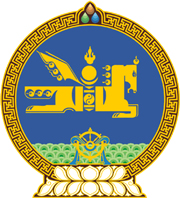 МОНГОЛ УЛСЫН ХУУЛЬ2018 оны 06 сарын 21 өдөр                                                                  Төрийн ордон, Улаанбаатар хотИРГЭНИЙ БҮРТГЭЛИЙН ТУХАЙ ХУУЛЬ ХҮЧИНГҮЙ БОЛСОНД ТООЦОХ ТУХАЙ1 дүгээр зүйл.1999 оны 10 дугаар сарын 14-ний өдөр баталсан Иргэний бүртгэлийн тухай хуулийг хүчингүй болсонд тооцсугай.2 дугаар зүйл.Энэ хуулийг Иргэний улсын бүртгэлийн тухай хууль /Шинэчилсэн найруулга/ хүчин төгөлдөр болсон өдрөөс эхлэн дагаж мөрдөнө.	МОНГОЛ УЛСЫН 	ИХ ХУРЛЫН ДАРГА					          М.ЭНХБОЛД